Oregon Agricultural Extension Association (OAEA) Membership Meeting Minutes October 16, 2013Crook County Extension, Prineville, ORThe meeting was called to order by President Mylen Bohle at 4:55 pm.Present:  Mylen Bohle, Sandy Macnab, Shelby Filley, Gary Delaney, Darrin Walenta, Tim Deboodt, Troy Downing, Amy Derby, John Williams, Steve Renquist and Mike Borman.  Guests:  Mark Nelson, Western Regional Director for NACAA.  Participants = 12.Reading and Approval of Minutes:  The last membership meeting was held April 8, 2013 during the OSU Spring Training days at the CH2M Hill Alumni Center, Corvallis, OR.  Copies of the minutes were distributed to the membership for review. Gary Delaney moved to accept the minutes with corrections (correct the spelling of Macnab).  Tim Deboodt seconded the motion.  Motion passed unanimously.  Treasurer’s Report:  Amy Derby presented the report (see attachment).  Tim Deboodt moved to accept the treasurer’s report, Darrin Walenta seconded the motion and the motion passed unanimously.Sandy Macnab moved to send a letter to Utah Ag Agents letting them know how much seed money we have for them and then send them the money when the certificate expires in early May of 2014.  Shelby Filley seconded the motion.  Discussion ensued about why the committee would need the funds three years out.  Motion carries. ACTION ITEM:  Amy will draft a letter to UT Ag Agents.Tim Deboodt moved to adopt the budget as proposed (w/$1,000 added to O&E BBQ Income and Expense line items).  Troy Downing seconded the motion.  Motion carries unanimously.Tim Deboodt moved to make a recommendation to the Manning Becker committee to fund the DSA and AA recipients at least $200 apiece.  Sandy Macnab seconded the motion.  Motion carries unanimously. ACTION ITEM:  Amy will send email to Bill Braunworth about putting this on the agenda for their next meeting.Old BusinessMembership Report – Amy:  2013 totals were 42 members (7 are state association members only).  Need at least 40 NACAA members to get 2 voting delegates.Annual Conference and Spring Training:  Mylen – OSUEA and Extension Admin is going to host one conference in the fall.  Dates are set for September 29-October 3, 2014.  Future of OAEA Professional Development meetings – Mylen – with Annual Conference going to every year what should we do about hosting a professional development meeting?  Should we hold a state one or should we encourage members to go to the Regional conference?  Steve Renquist stated that the conference in CO was very well done and that members should be encouraged to attend.  There is also value to having Oregon agents and specialists get together.  One idea was to move to a spring time frame if we want to do a meeting separate of Annual Conference.  Next year’s western regional conference is in Wyoming in 2014.  Consensus was to leave as is for the time being to see how annual conference plays out – next one would be in 2015 if we decide to do it.Manning Becker Fund Report &/Challenge – Mylen – a little over $66,000 in account, a little over $3,000 available to us.  The question was posed to the group “do we want to challenge each other to put money into the fund”?  Discussion ensued about doing some sort of a fundraiser so that funds are not all coming from our own members.  Raffle?  Letter to retirees about contributing to the fund?  Need to come up with additional ideas for Annual Conference.  ACTION ITEM: Tim Deboodt and Sandy Macnab will draft a letter to retirees and current agents about contributing to the fund.Committee Reports/Commitment to serve in 2014 – Ag Issues and Public Relations – Pete SchrederTeaching and Educational Technologies – vacantAg Economics and Community Development – Mary CorpAgronomy and Pest Management – Darrin WalentaHorticulture and Turfgrass – Gail LangellottoNatural Resource/Aquaculture – Derek GodwinPublic Relations – Gary Delaney Scholarship – Dustin Johnson –one award recipient in 2013, Nicole Anderson, $600 Life Member – Mike StoltzAdministrative Skills – vacantEarly Career Development – Shelby Filley – make sure you develop your career along the lines of your position description.Animal Science – Cory ParsonsSustainable Agriculture – Melissa Fery4-H & Youth – Amy DerbyCommunications – Troy Downing – one applicant, state winnerProfessional Excellence – Mylen Bohle – no submission for abstractsRecognition and Awards – Current DSA and AA – Mylen Bohle and Fara BrummerSearch for Excellence – Dana Martin DSA and AA recipients - Suggestions from group for 2014:DSA – Russ Karow, Gene Pirelli (has been unable/unwilling to attend the meeting), Derek Godwin, Jeff Olson
AA – Gail Langellotto, Patty Skinkis John Williams developed a list of those members that are eligible for DSA and AA.  John will share the list with Mylen and Fara and they will compile nominations for these awards.  Need to get these done by December as need to submit the names to NACAA by mid-January.2013 OAEA Committees (Unofficial NACAA Committees)NACAA Journal – Phil HammMembership – Dana MartinOAEA Website – Gail LangellottoNew BusinessNACAA Update – Western Region Director, Mark Nelson, Utah State UniversityPresentation to Sandy Macnab – Mark presented a NACAA certificate to Sandy Macnab for donating funds to the scholarship fund.Mark discussed opportunities in applying for awards and also in leadership positions. Utah Ag Agents put a bid in to host the NACAA annual conference in Salt Lake City in 2017, for the 2nd week of July.  They are very excited to host but it will require assistance from all Western states. Regional meetings – Colorado tours were amazing.  Wyoming is lined up for 2014…date and location to be determined (they will meet in November). Alaska is willing to host – may be in 2015.  Hawaii also an option in the future.A promotional dvd was shown for the 2014 NACAA meeting to be held in Alabama, July 20-24.PILD - an amazing opportunity for those in a leadership position to learn how funding is allocated for Extension and how vital our presence is to the support of our congressional delegates. Galaxy/NACAA Conference in Pittsburgh – Mylen served on the national nominating committee.  In some states, Admin are encouraging their agents not to join the Extension association but join another professional organization that is specific to their area. Interesting speakers.Western AMPIC Report – Troy Downing and Sandy Macnab – CO put on a great conference on the Colorado State University campus. Great tours, great meals.  The relationships between the producers on the tours and the agents hosting the tour was really nice to see.OSU Extension jackets – Mylen Bohle for Fara Brummer – is there any interest in placing an order for an OSU Extension jacket?  The price break is at 36 or 72 jackets.  It could be floated to all Extension employees to see if there are others that want to order.  Gary Delaney and John Williams have local folks that could probably give us a better deal.  ACTION ITEM:  Have Fara contact them for more information.National 4-H Conference in Portland in 2015 – 4-H agents will be looking for assistance from this organization.   Election of Officers – it is being suggested that the officers stay on board for one more year. Troy Downing moved to retain the slate of officers for one more year.  Sandy seconded the motion.  Motion carries unanimously.President – Mylen BohleVice President – Darrin Walenta2nd Vice – Fara BrummerSecretary/Treasurer – Amy DerbyPresident Bohle adjourned the meeting at 6:40 p.m.Respectfully submitted,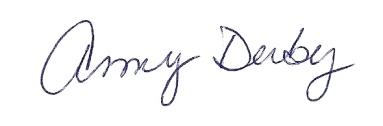 Amy DerbyOAEA Secretary/Treasurer